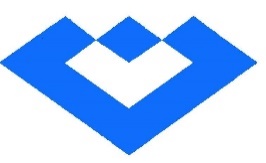 AICHI VOCATIONAL ABILITY  DEVELOPMENT ASSOCIATION会 員 加 入 申 込 書令和　　年　　月　　日愛知県職業能力開発協会会長　殿〒（所　　在　　地）（事業所・団体名）（代表者職・氏名）　　　　　　　　　　　　　㊞貴協会の目的に賛同し、令和　　　年　　　月からの入会を申し込みます。当社（団体）の事業内容等は以下のとおりです。（注）１ 事業主会員は従業員数を、団体会員は所属事業所数を御記入ください。 ２ 従業員数、所属事業所数は次年度会費の算出基礎にもなりますので、申込日時点の数を正確に御記入ください。項目項目内容事務担当者連絡先所属（※当協会との連絡を担当する方について御記入ください。）事務担当者連絡先役職・氏名事務担当者連絡先所在地（※上記と同じ場合は記入不要です。）事務担当者連絡先電話番号事務担当者連絡先ＦＡＸ番号事務担当者連絡先メールアドレス資金・出資金資金・出資金（百万円）主たる事業内容主たる事業内容従業員数又は所属事業所数（注）従業員数又は所属事業所数（注）人所加入動機加入動機１．技能検定関係　　　　２．講習・研修関係３．その他（　　　　　　　　　　　　　　　　）